HASIL SIDANG JUDUL SKRIPSI JURUSAN PERBANKAN SYARIAH PERIODE NOVEMBER 2019Bandar Lampung, 18 Desember 2019An. Wakil Dekan IKetua Prodi,Dto Dr. Erike Anggraeini, S.E., M.E.Sy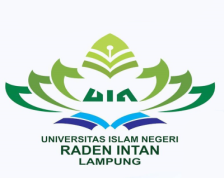 KEMENTERIAN AGAMAUNIVERSITAS ISLAM NEGERI RADEN INTAN LAMPUNGFAKULTAS EKONOMI DAN BISNIS ISLAMJl. Letkol. Hi. Endro Suratmin Sukarame Bandar Lampung Jl. Letkol. Hi. Endro Suratmin Sukarame Bandar Lampung NoNama/NPMJudulKeterangan1.Dian Saptari165102001Pengaruh Rasio Keuangan Risk Based Capital Dan Early Warning System Terhadap Financial Solvency Dan Pertumbuhan Laba Bersih Pada Asuransi Jiwa Syariah Di Indonesia Periode Tahun 2016-2018Diterima2.Mingli Anggitia1651020480Penerapan Hybrid Contract Pada Produk Perbankan Syariah Berdasarkan Tinjauan Ekonomi Islam (Studi Kasus Pada Bank Syariah Mandiri Kcp Kedaton)Diterima3.Ainun Istiqomah1651020092Pengaruh Bargaining Power, Repurchase Agreement, Dan Kegiatan Usaha Nasabah Terhadap Penentuan Nisbah Bagi Hasil Pembiayaan Mudharabah (Studi Kasus BNI Syariah Kantor Cabang Tanjung Karang)Diterima4.Sela Aryuni Sc1651020517Ditolak5.Ria Atika1651020039Pengaruh Working Capital Turn Over (WCTO) dan Asset Utilization Ratio (AUR) Terhadap Net Profit Margin (NPM) di PT. Bank BNI Syariah Tahun 2015-2018Diterima/ Diperbaiki6.Khurun’in Zuyin ‘urfa1651020451Ditolak(Menghadap jurusan konfirmasi PA)7.Rosi Kurnia Apriyanti1651020219Analisis Perbandingan Kinerja Keuangan PT Bank Rakyat Indonesia TBK Dan PT Bank Muamalat Indonesia TBK Menggunakan Metode Economic Value Added (EVA) Dan (MVA) (Market Value Added) Periode 2014-2018Diterima8.Silvia Dwi Utami1651020186Analisis Common Size Pada Laporan Keuangan PT Bank Syariah Mandiri Tbk Periode Tahun 2016-2017Diterima9. Putri Utami1651020173Ditolak10.Tika Puspita Sari1651020320Pengukuran Kinerja Keuangan Bank Umum Syariah Di Indonesia Dengan Metode Risk Based Bank Rating (RBBR) dan Sharia Conformity And Profitability (SCNP) Periode 2014-2018Diterima11.Tri Wahyuni1651020008Ditolak12.Deda Rismawati1651020042Pengaruh Dividend Policy, Managerial Ownership Dan Tingkat Likuiditas Terhadap Struktur Modal Bank Syariah (Studi Pada Bank Mega Syariah Periode 2015-2018)Diterima13.Ulum Maesaroh1651020509Analisis Resiko Dan Pengembalian Hasil Deposito Mudharabah Terhadap Investasi Pada Perbankan Syariah Ditinjau Dari Laporan Keuangan Tahun 2014-2018 Menggunakan Metode Value At Risk (Vat) Dan Risk Adjusted Return On Capital (RAROC)Diterima14.Noviana Lestari1651020423Pengaruh Tingkat Kesehatan Bank Menurut Risk Based Bank Tario Terhadap Kinerja Keuangan Dengan Good Corporate Governance Sebagai Variabel Moderasi Pada Bank Umum Syariah (Periode 2014-2018)Diterima15.Kurnia Maulida1651020374Analisis Implementasi Produk Wakaf Polis Asuransi Syariah Pada Perusahaan Asuransi Di Bandar Lampung (Studi Kasus PT Prudential Life Assurance Bandar Lampung)Diterima16.Anggas Rezki Hanuza1651020407Strategi Preventif Polis Lapse (Penghentian Penagguhan Asuransi) Akibat Keterlambatan Dalam Pembayaran Premi Lanjutan (Studi Kasus Asuransi Jiwa Syariah Cabang Lampung)Diterima/ Rubah objek17.Ahmad Thalba1651020548Ditolak18.Agung Prayoga1651020429Mengukur Volatilitas Dan Value At Risk Pada Sukuk Di Indonesia Dengan Menggunakan ARCH/GARCH 2018Diterima19.Nur Aini1651020040Analisis Pengaruh Tingkat Perkembangan Dana Pihak Ketiga (DPK) Terhadap Pembiayaan Musyarakah Tahun 2015-2018 Pada Bank Muamalat IndonesiaDiterima20.Ananda Lifiyan Kuswanto1651020482Ditolak21.Rohayati1651020537Analisis Competitive Advantage Pada Produk Asuransi Jiwa Syariah Ditinjau Dari Indikator Competitive Pricing, Quality, Product Innovation, Dan Time To Market Dalam Perspektif Ekonomi Islam (Studi Kasus Pada PT. Asuransi Jiwa Bumi Putera Dan PT Asuransi Jiwa Syariah Al-Amin Bandar Lampung)Diterima/ Diperbaiki22.Uci Indah Putri1651020232Ditolak23.Khania Selfiana1651020521Ditolak24.Usman Ali1651020245Ditolak25.Diyas Surya Pratiwi1651020465Analisis Pengaruh E-WOM (Electronic Word Of Mount) Dalam Meningkatan Corporate Reputation Dan Corporate Branding Pada Bank Syariah MandiriDiterima26.Anne Aprilia1651020455Ditolak(Menghadap jurusan konfirmasi PA)27.Nanda Triana1651020037Ditolak28.Nendria Destiani Mayasari1651020318Analisis Penggunaan Metode Black-Scholes Terhadap Opsi Jual-Beli Saham Indeks Saham Syariah Di IndonesiaDiterima29.Putri Ledy Diana1651020187Pengaruh Sektor Perbankan Syariah Dan Pasar Modal Syariah Terhadap Financial Deepening di Indonesia Periode 2014-2018Diterima30.Siska Rahmawati1651020387Pengaruh Perang Dagang Amerika Serikat-Tiongkok Terhadap Abnormal Return Dan Trading Volume Activity Pada Saham Yang Terdaftar Di Jakarta Islamic Index (JII)Diterima31.Andi Maulana1651020051Ditolak32.Ade Rocky Andika1651020430Pengaruh Dinancial Leverage, Earning Per Share (EPS), Dan Asset Growt Terhadap Beta Saham Pada Perusahaan Jakarta Islamic Indeks Di Bursa Efek Indonesia (Periode Tahun 2015-2018)Diterima33.Hendri Susanto1651020479Ditolak34.Priyam Bodo1651020006Ditolak35.Lintang Kusuma Ningrum1651020382Ditolak36.Tria Nitasari1651020160Analisis Alternative Pembiayaan Take Over Pada Perbankan Syariah Berdasarkan Fatwa DSN-MUI N0.13/DSN-MUI/VI/2002 Tentang Pengalihan HutangDiterima38.Muhammad Rizki1651020498Ditolak39.Novia Pramai sella1651020426Analisis Integrasi Indeks Harga Saham Syariah Pada Pasar Modal Syariah Di Asia Menggunakan Metode VECM (Study Kasus Indonesia, India, Japan, Malaysia, China Periode Maret 2017- Oktober 2019)Diterima40.Indie Fitria Wijayanti1651020450Pengaruh Stock Split Terhadap Abnormal Return, Harga Saham Dan Risiko Yang Sistematik (Studi Empiris Pada Perusahaan Yang Terdaftar Di Jakarta Islamic Index Tahun 2014-2018)(Menghadap jurusan konfirmasi PA)41.Putri Aulia Fauziah1651020349Ditolak42.Muhammad Safe’i1651020026Ditolak43.Kurnia Utami1651020041Pengaruh Asimetri Informasi, Managarial Ownership, & Earning Power Terhadap Manajemen Laba Menggunakan Unsur Forecasting (Studi Pada Perbankan Syariah Yang Terdaftar Di Bursa Efek Indonesia Periode 2011-2018)Diterima44.Indah Lestari1651020015Anasisis Pengaruh Cash Flow Terhadap Kebijakan Deviden Perbankan Life Cycle Sebagai Moderating Variable (Studi Empiris Pada 3 Perbankan Syariah Yang Terdaftar Di Bursa Efek Indonesia Dalam Laporan Keuangan Periode 2016-2018)Diterima45.Usman Ali1651020245Pengaruh Persepsi, Tingkat Religuitas Dan Dispoble Income Terhadap Minat Pegawai Kantor Usaha Urusan Agama Menjadi Nasabah Perbankan Syariah Di Kec, Way Halim Bandar LampungMenghadap Jurusan46.Winda Wulandari1651020503Fenomenas Konvensional Dalam Implementasi System Pengendalian Internal Pada Pembiayaan Musyarakah (Studi Pada BRI Syariah Kantor Cabang Bandar Lampung Kedaton)Diterima47.Rizki Kurnia Ilahi1651020361Pengaruh Pengungkapan Corporate Social Responsibility (CSR) Terhadap Earning Response Coefficient (ERC) Dengan Ukuran Perusahaan Dan Profitabilitas Sebagai Variabel Kontrol (Studi Pada Perusahaan Yang Terdaftar Di BEI Tahun 2014-2018)Diterima48.Ella Oktia Arianti1651020072Ditolak49.Tika Ardiyani1651020091Ditolak50.Irma Nurhayari1651020009Analisis Pengukuran Kinerja Bank BNI Syariah Dengan Maqashid Index, Sharia Conformity And Profitability, Dan Balance Scorecard (Studi Kasus Pada Bank BNI Syariah Kancab. Tanjung Karang)Diterima 51.Vivin Analia Yuni Antika1651020024Ditolak52.Deby Nurfadhilah1651020392Ditolak53.Oka Anari Fikri1651020258Ditolak54.Anggraike Fitsantika1651020435Analisis Pengaruh Good Corporate Governance, Free Cash Flow, Dan Leverage Terhadap Earnings Management Di Bank Umum Syariah Periode 2016-2018Diterima55.Bintang Rama Putra1651020458Analisis Peran Dan Upaya Perbankan Syariah Dalam Memitigasi Kerugian Nasabah Yang Diakibatkan Kejadian Skimming Pada Automatic Teller Machine (Studi Pada Bank Syariah Mandiri)(Menghadap jurusan konfirmasi PA)56.Dini Ira Putri1651020190Ditolak57.Rani Indira Asri Rakasiswi1651020011Ditolak58.Anisa Dahlia1651020269Ditolak59.Ismail Marzuki1551020186Ditolak60.Beti Ria Fitri1651020372Pengaruh Electronic Work Of Mouth, Perceived Ease Of Use, Brand Image, Dan Brand Trust Terhadap Keputusan Penggunaan Gojek Di Kota Bandar LampungDiterima dengan catatan61.Mutia Wulan Sari1651020034Ditolak62.Siti Nur Rodiah1651020254Pengaruh Pengawasan Dan Strategi Anti Fraud Terhadap Financial Statement Fraud Pada Bank Syariah Mandiri KCP Bandar Lampung (Studi Pada PT Bank Syariah Mandiri KCP Bandar Lampung Teluk Betung)Diterima63.Eka Susanti1651020091Ditolak64.Anisa Nuristiqomah1651020166Ditolak65.Rara Mayharani1651020384Ditolak66.Utari Ruahna1651020093Ditolak67.Nedia Rahmawati1651020467Analisis Pengaruh Person Organization Fit (P-O FIT) Terhadap Kinerja Karyawan Bank Syariah Melalui Kerja Karyawan